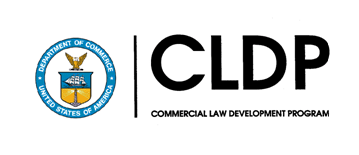 INTRODUCTION TO FIDIC CONTRACTS 8 July 2021Online via ZoomGov:https://urldefense.com/v3/__https://statedept.zoomgov.com/j/1617345070?pwd=UVZycStrcEFuMkd2MUhKeEF4dEp4QT09__;!!FiG2giev53vN!uEzAVZuAKyvSH7ZFeP-SytA5CekglDJpQ5lFdaoTFQuCmsZTSbwQ2FfwqqOQ7Lb1$Sponsored byU.S. Department of CommerceCommercial Law Development Program (CLDP)In Coordination withRepublic of Moldova Public Procurement AgencyProject made possible through funding from theU.S. Department of StateINFORMATIONCLDPDrew RobertsAttorney Advisor – International Commercial Law Development ProgramOffice of the General CounselU.S. Department of CommerceTel: +1-202-482-2655Email: DRoberts2@doc.govDane SteevesInternational Program SpecialistCommercial Law Development ProgramOffice of the General CounselU.S. Department of CommerceTel: +1-202-482-6022Email: DSteeves@doc.govPARTICIPATING EXPERTS:Ruslan MalaiDirectorRepublic of Moldova Public Procurement AgencyNatalia CapatinaChief of Procurement SectionMoldova State Roads AdministrationIulian MornealoDeputy DirectorMoldova State Roads AdministrationColm Ó hUiginnSenior Associate, Project Development & FinanceShearman & Sterling LLPAndy CartwrightAssociate, Project Development & FinanceShearman & Sterling LLPAGENDADate: Thursday, 8 July 2021Location: ZoomGov (Link to be created) Date: Thursday, 8 July 2021Location: ZoomGov (Link to be created) 14:00h –14:15h (Chisinau) 7:00h – 7:15h (Washington)12:00h – 12:15h(London)Welcome and Outline of Program; Drew Roberts, CLDP14:15h – 14:30h(Chisinau)7:15 – 7:30h(Washington)12:15h – 12:30h (London)Welcome speech , Ministry of Finance, Gabriela Cuneva, Secretary of State, Introduction From the Public Procurement Agency; Ruslan Malai, Public Procurement Agency 14:30h – 15:30h (Chisinau)7:30h – 8:30h (Washington)12:30h – 13:30h (London)FIDIC Contracts: Historical Background and Interest from the International Economic Operator’s Perspective; Colm Ó hUiginn and Andy Cartwright, Shearman & Sterling LLP15:30 – 16:30h (Chisinau)8:30h – 9:30h (Washington)13:30h – 14:30h (London)FIDIC Contracts: Moldovan Success Story; Natalia Capatina and Iulian Mornealo, Moldovan State Roads Administration16:30h – 17:00h (Chisinau)9:30h – 10:00h (Washington)14:30h – 15:00h (London)Q&A, Discussion, and Next Steps & Recommendations; moderated by Drew Roberts, CLDP